01 Foto  3 X 4Xérox dos documentos03 Calças para uso diário no trabalho01 Calça para a Santa Missa e dias de visita04 Camisas ou camisetas para o trabalho  02 camisas para a Santa missa e dias de visita02 Bermudas ou short  para esporte02 Bermudas para o trabalho01 Blusa ou casaco de frio01 Tênis para esporte01 Botina para trabalho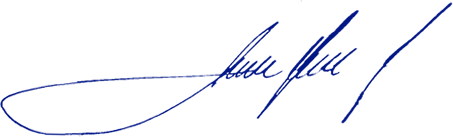 01 Chinelo tipo havaiana02 Toalhas de banhoCuecasMeias02 Lençóis de solteiro02 Fronhas01 Bíblia01 Cortador de unhasEscova de denteCintoDesodorante  (Tipo rollon )Cobertor